07.04.2020Тема урока: рисование кошки.Задание нарисовать поэтапно кошку и раскрасить цветными карандашами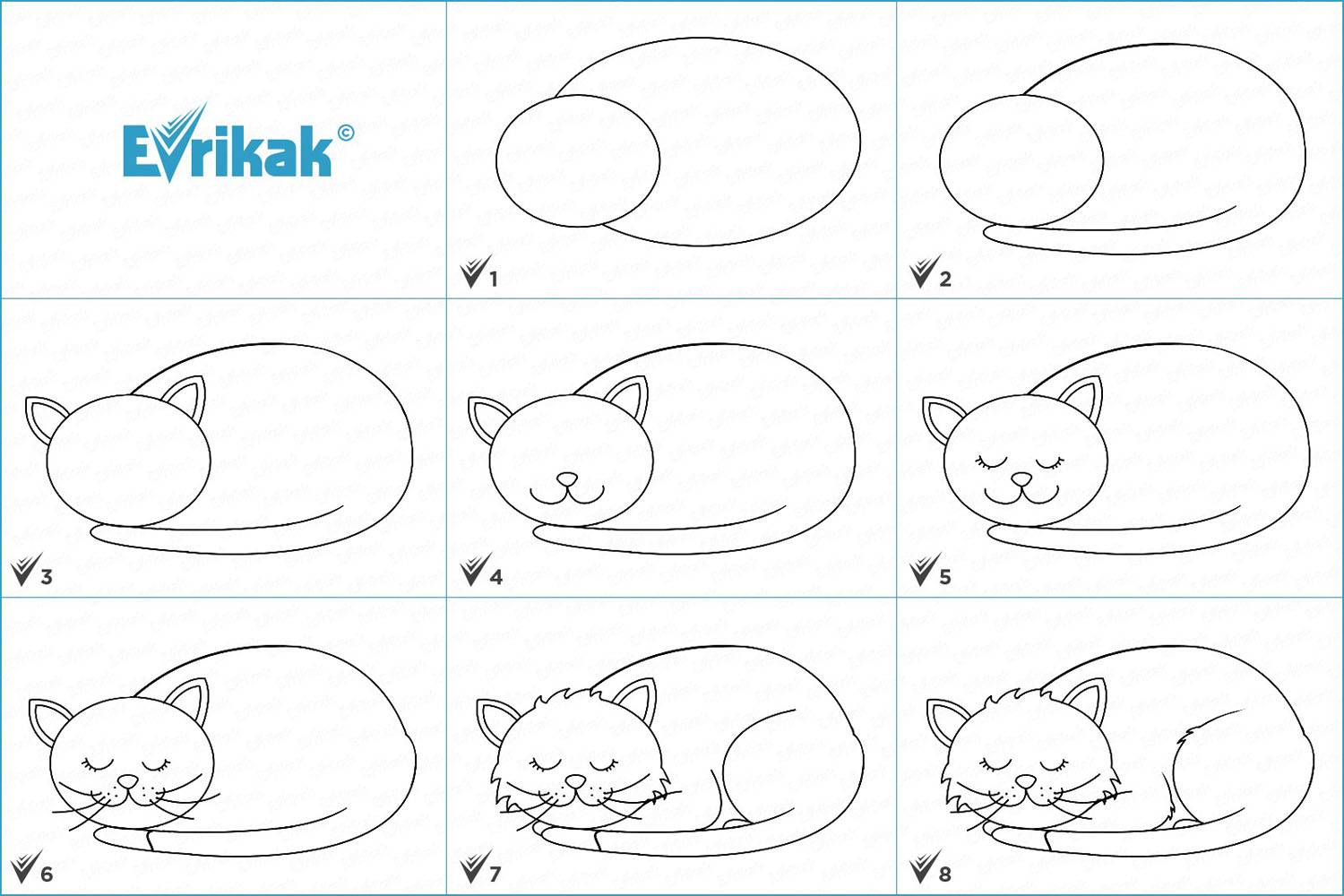 